Слет школьного клуба «Адал ұрпақ»СШ № 1        7 сентября 2018 года согласно плана мероприятий по формированию антикоррупционной культуры и принципа «нулевой терпимости» ко всем  формам правонарушений в Есильском районе в рамках «Антикоррупционного марафона «Адал жол – Честный путь - 2018»  на базе ДТЮ состоялся слет добровольных школьных клубов «Адал – ұрпақ». В рамках данного слета прошел конкурс видеороликов о деятельности  клубов «Адал – ұрпақ» за 2017-2018 учебный год, конкурс плакатов антикорупционной направленности, выступление с агитбригадой, практические задания.   По итогам мероприятия был подведен результат о деятельности и эффективности работы добровольного школьного клуба «Адал – ұрпақ» СШ № 1.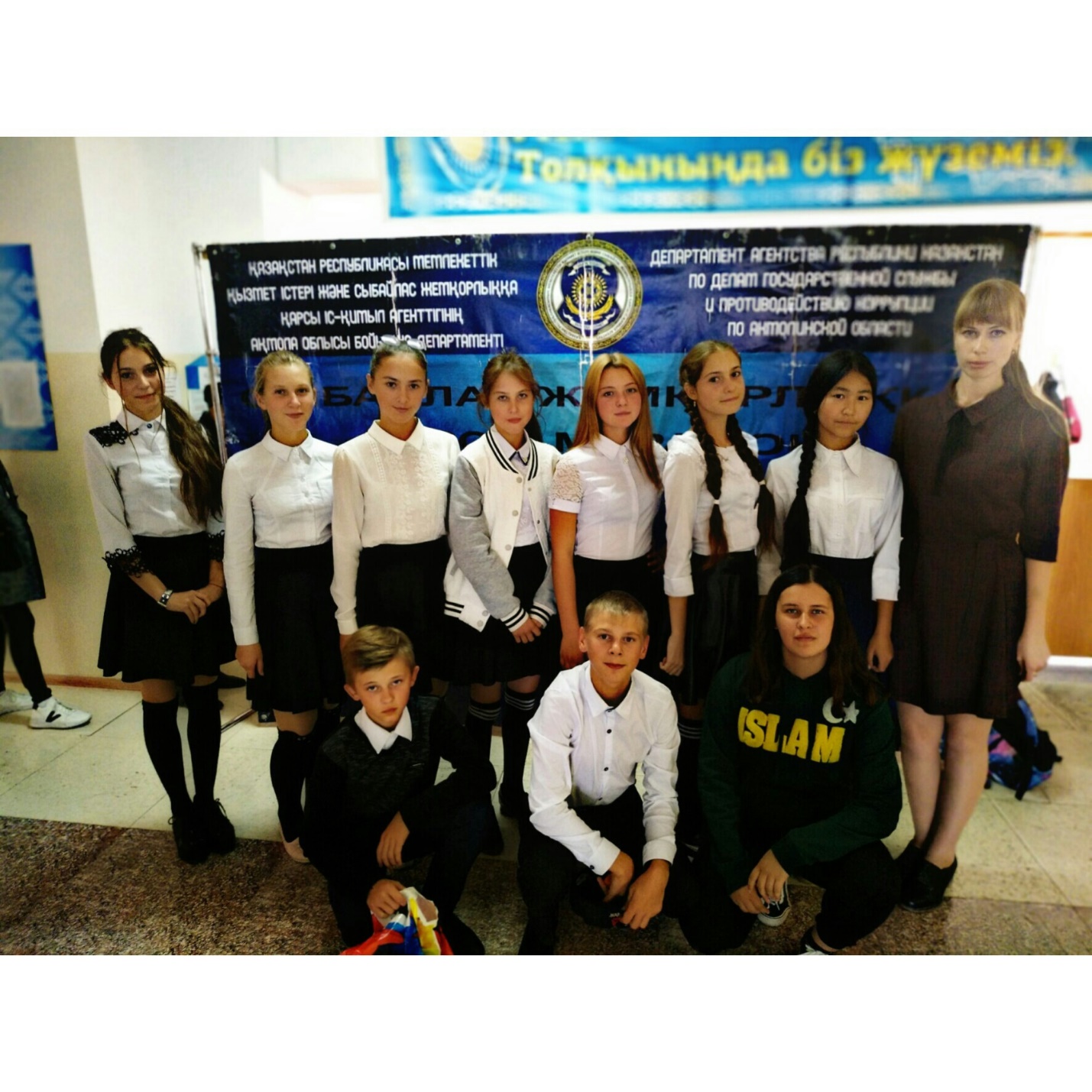                        Печатается издание с разрешения директора СШ№1 Каримовой Г.К.Газета средней школы № 1                   сентябрь 2018 годПОМОЩЬ ПОЖИЛЫМ –НАШ ДОЛГ29 августа тимуровцы средней школы № 1, помогли занести уголь Астраханкиной Тамаре Петровне.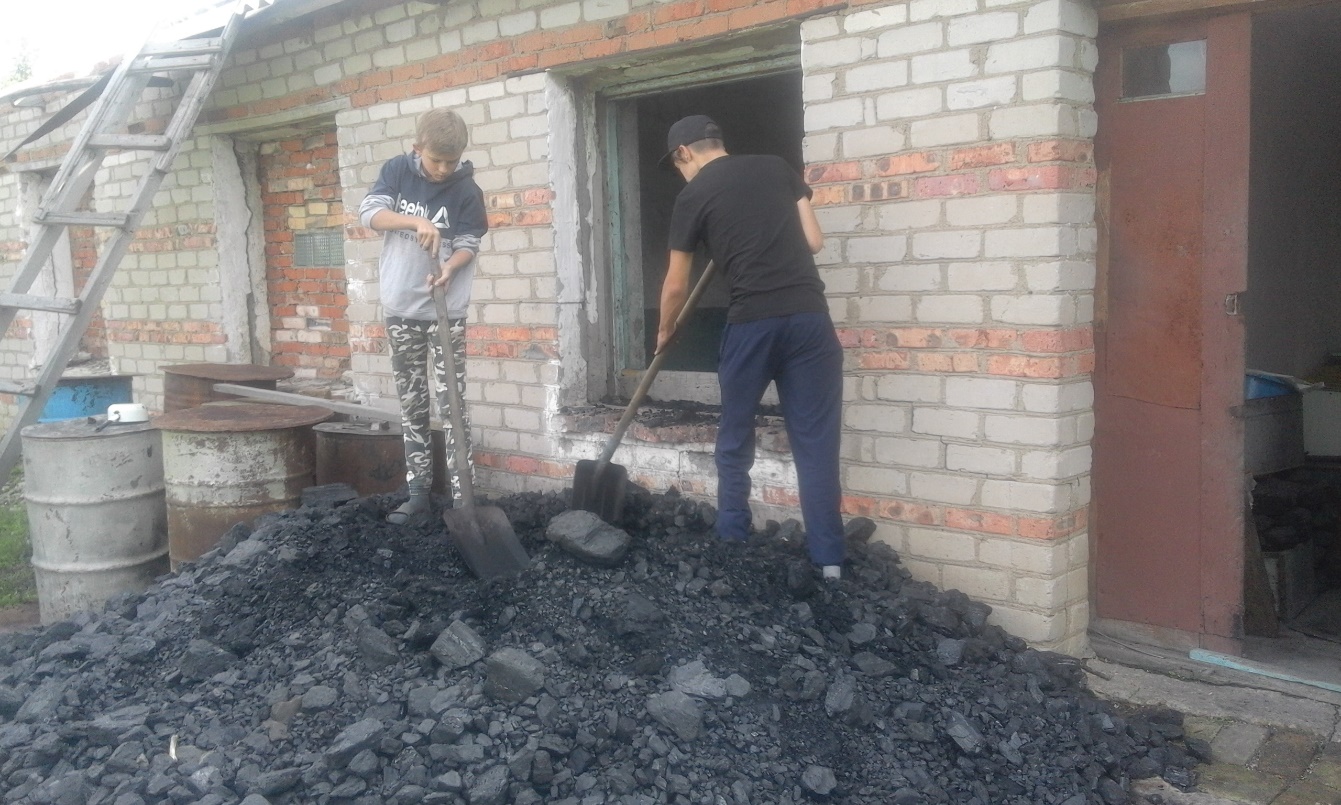 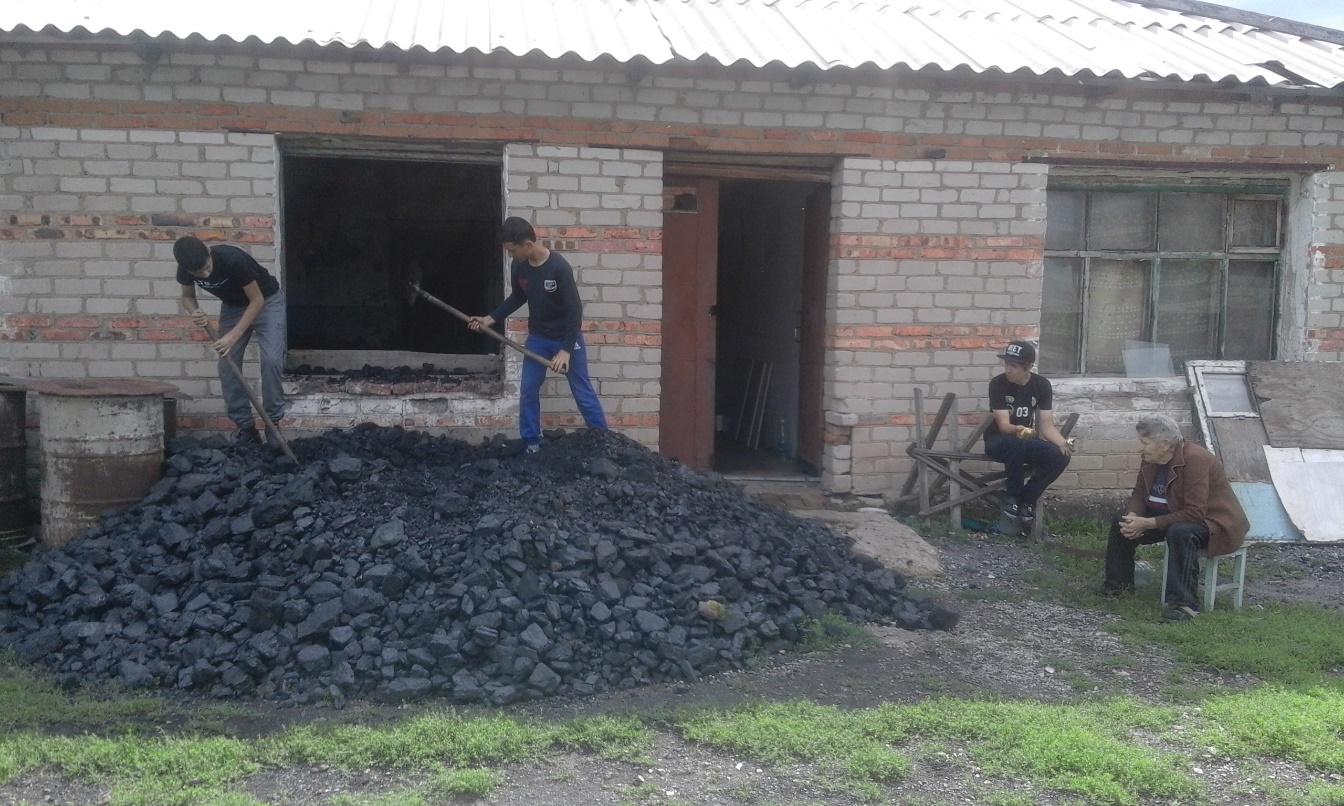 «Антикоррупционный марафон «Адал жол – Честный путь - 2018»11 сентября ученики СШ № 1 пришли на встречу с представителями партии «Нур Отан», за круглый стол «Адал жол – Честный путь - 2018». В ходе дисскуссии, выясняли причины коррупции в стране и принимаемые меры по борьбе с ней. Представители партии «Нур Отан», ответили учащимся на все волнующие их вопросы.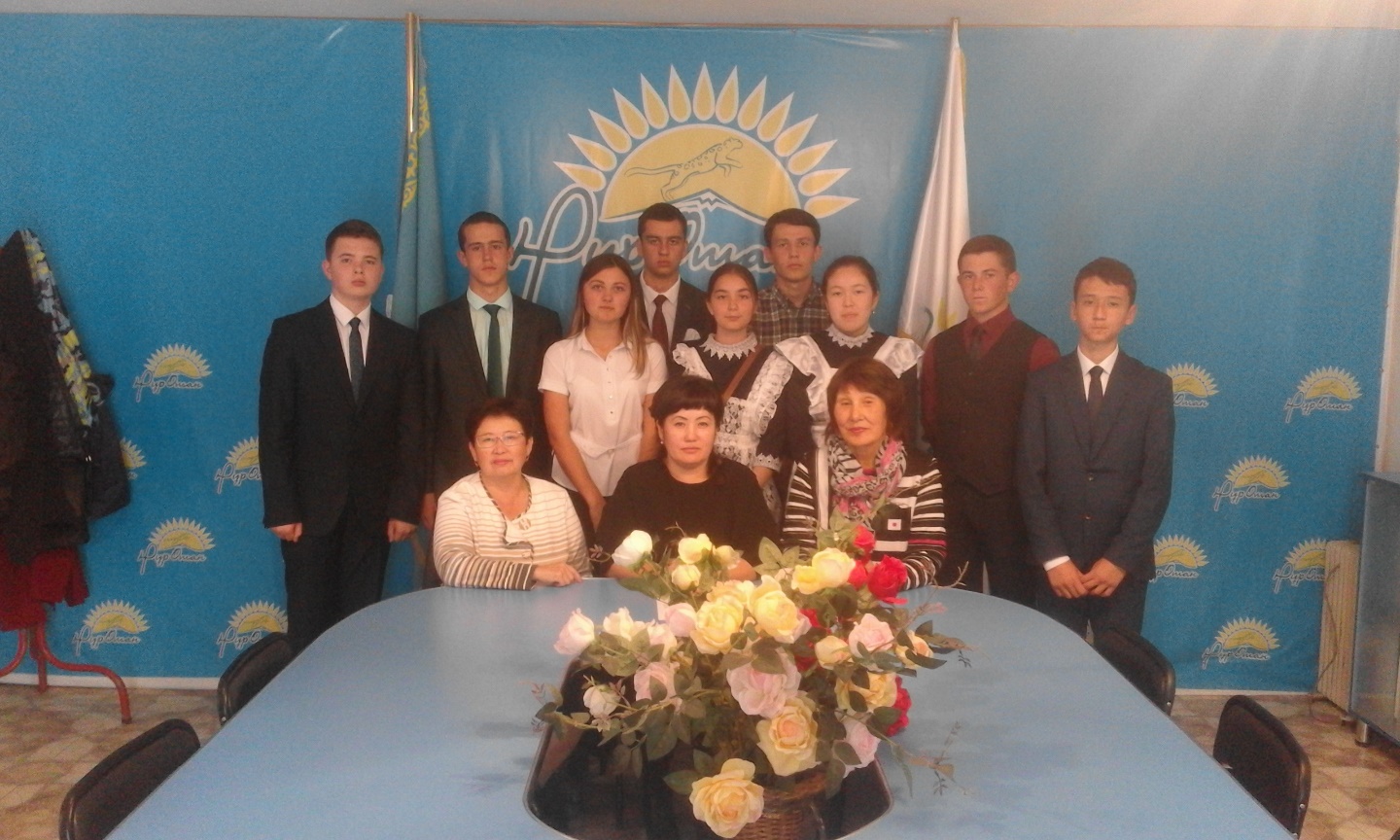 ДЕНЬ ЗДОРОВЬЯ В СШ № 1,В РАМКАХ РЕСПУБЛИКАНСКОЙ АКЦИИ «БЕЗОПАСНАЯ ШКОЛА».14 сентября 2018 года на базе средней школы № 1, среди 1 – 11 классов, был проведен праздник «День здоровья». В начале открытия прозвучал гимн РК, после чего учителя физической культуры ознакомили учащихся с программой мероприятия, а затем выступил танцевальный коллектив «Индиго», с зажигательным флэш-мобом.С 1 по 4 классы были проведены веселые старты. С 5 по 11 классы был проведен кросс, сборка и разборка автомата и подтягивание на высокой перекладине.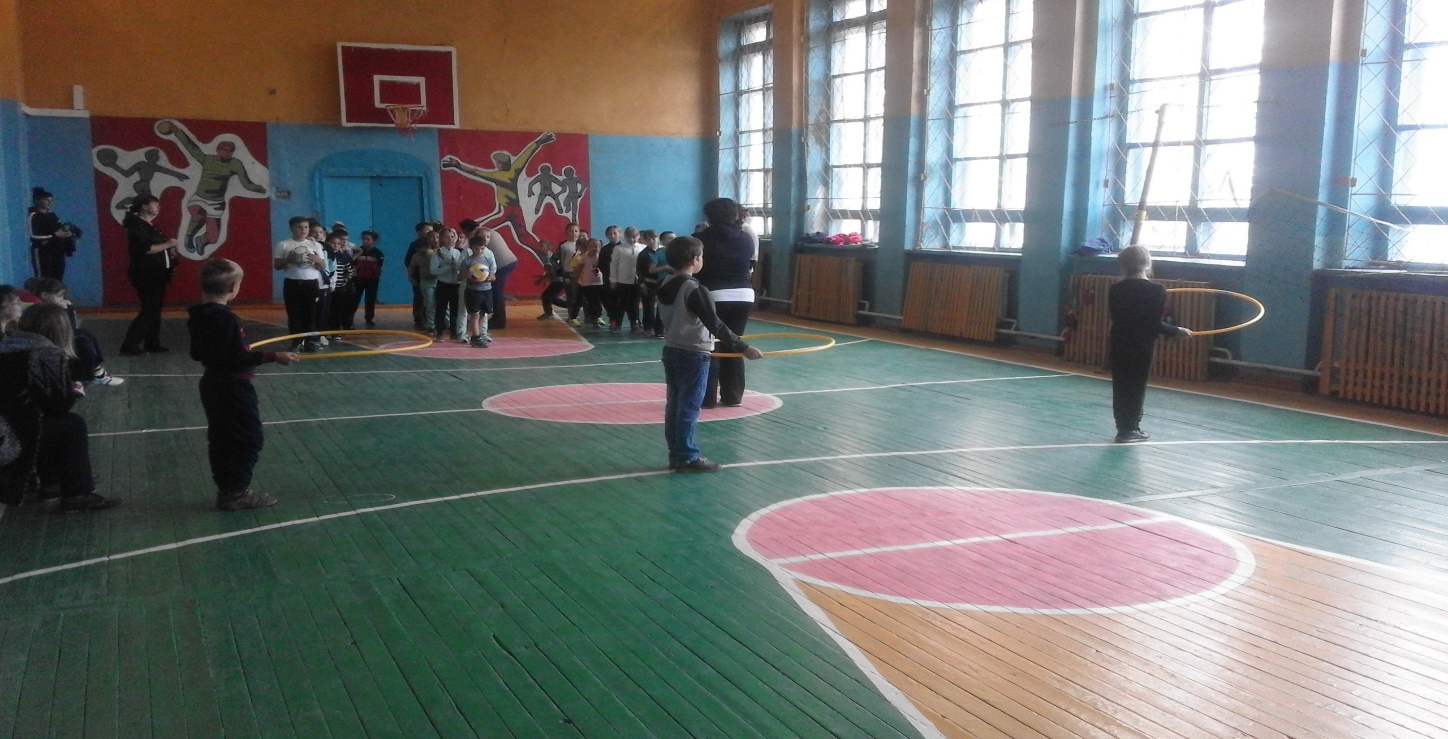 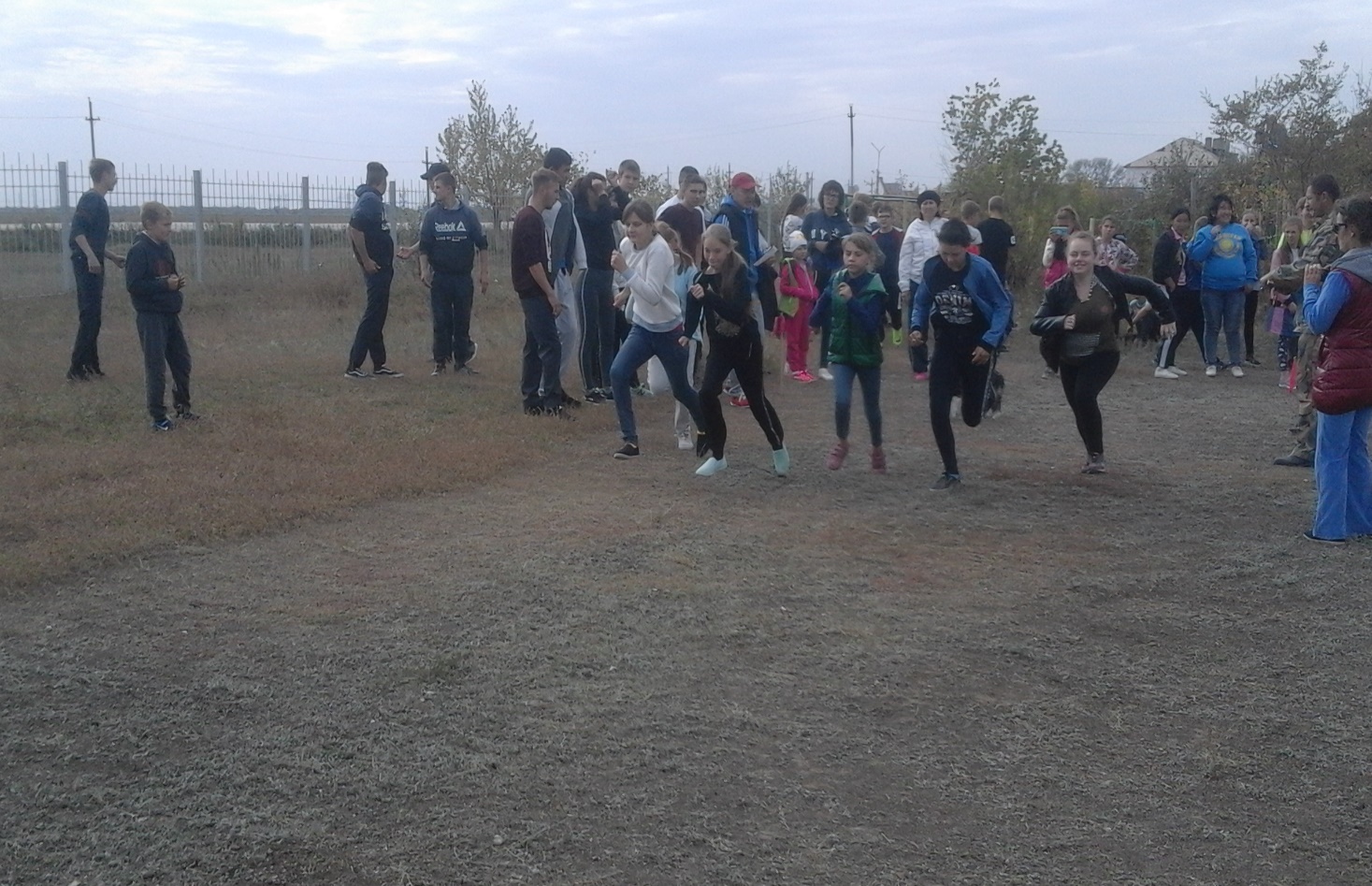 По итогам соревнований, места распределились следующим образом:Кросс среди 5-6 классов                              1 место Шульпин Юрий / Хиль Карина 2 место Вьюниченко Александр / Гореликова Полина 3 место Баймагамбетов Темирлан / Орачева КристинаКросс среди 7-8 классов1 место Бурвель Даниил / Ошовская Зинаида2 место Корюков Данил / Шульпина Маргарита3 место Пшембаев Амир / Романенко КсенияКросс среди 9-11 классов1 место Лутченко Роман / Мальцева Ангелина2 место Сарсекеев Максат / Храмец Мария3 место Советов Шамиль / Дедкова ВикторияПодтягивание: 1 место Советов Шамиль                            2 место Сарсекеев Максат                            3 место Лыков СергейРазборка и сборка автомата:  1 место Сарсекеев Максат     2 место Советов Шамиль     3 место Бурвель Даниил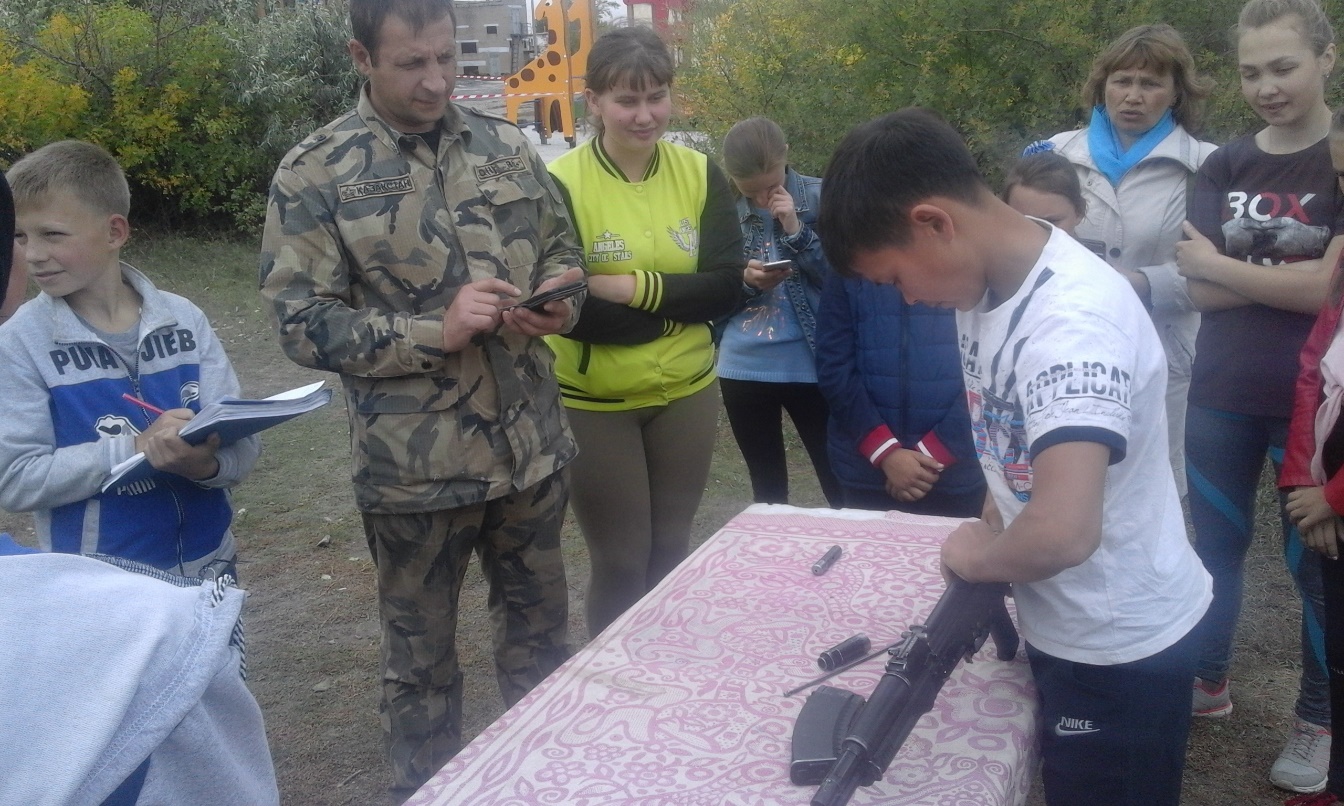 Лекция «Мы против коррупции»С 5 по 15 сентября в Есильском районе стартовал антикоррупционный марафон «Адал жол – Честный путь – 2018». В связи с данным марафоном, 13 сентября 2018 года на базе средней школы № 1, была проведена лекция «Мы против коррупции». Цель данной лекции: формировать антикоррупционную культуру среди учащихся школы, вовлечь их в антикоррупционное движение путем создания атмосферы «нулевой» терпимости к любым проявлениям коррупции. В ходе беседы были применены мотивирующие видеоролики о последствиях коррупционных действий. Лекция проходила среди учащихся 10-11 классов, охватом 15 человек.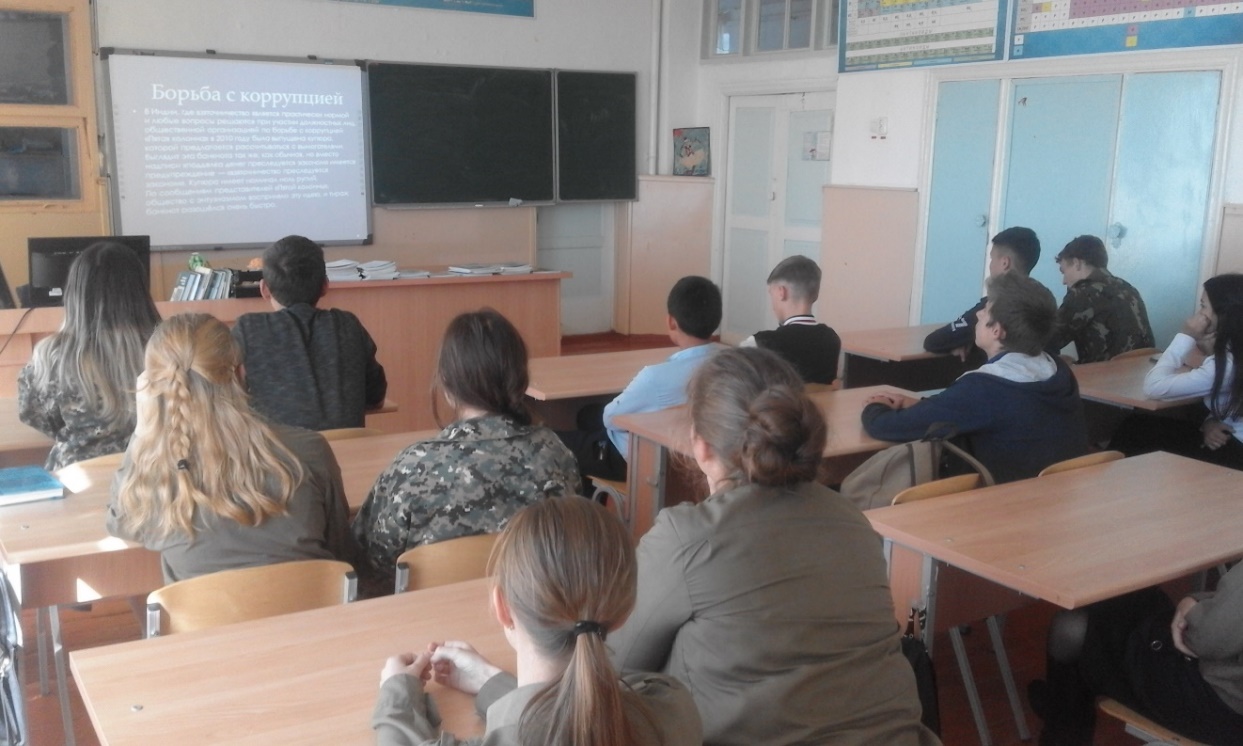 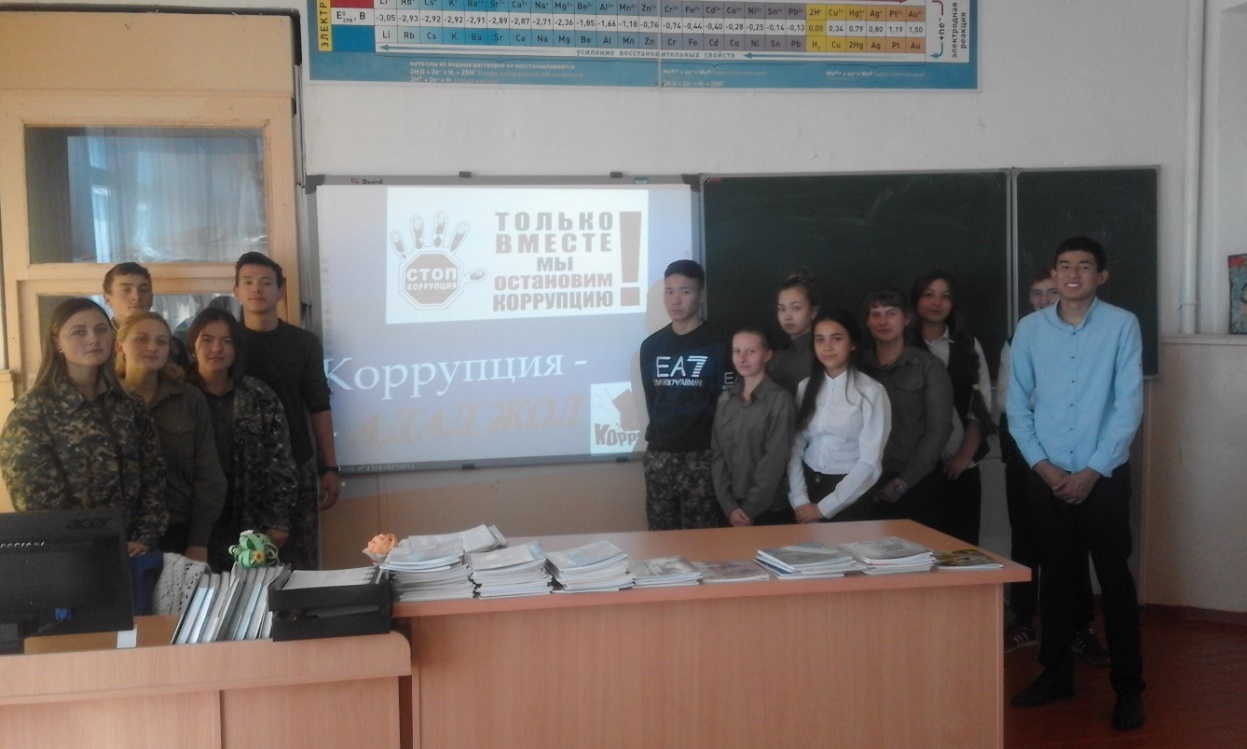 АХМЕТ ОҚУЛАРЫ17 сентября 2018 года на базе «Центра развития языков», состоялся районный конкурс чтецов - Ахмет оқулары. Ученицы нашей школы, Храмец Мария и Тустановская Кристина, приняли участие в данном конкурсе, которых подготовила учитель-казаховед Алькей А.А. По итогам конкурса Храмец Мария заняла 2 место.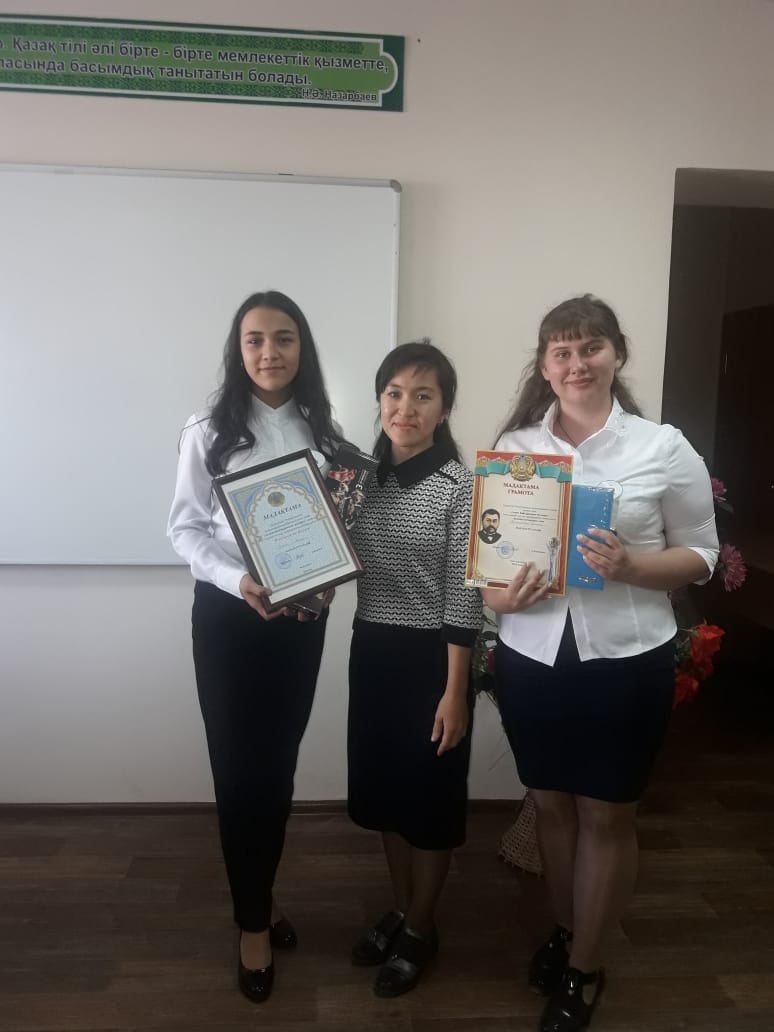 «Адал жол – Честный путь - 2018»В рамках «Антикоррупционного марафона «Адал жол – Честный путь - 2018», 18 сентября 2018 года на базе «Центра развития языков», состоялся антикоррупционный круглый стол, организаторами которого являлись ресурсный молодежный центр. Цель мероприятия: формировать антикоррупционную культуру среди учащихся школы, вовлечь их в антикоррупционное движение путем создания атмосферы «нулевой» терпимости к любым проявлениям коррупции. В данном мероприятии приняли участие учащиеся 10 класса СШ № 1. В ходе беседы сформировалась теплая, доверительная обстановка, ребята не боялись высказывать свое мнение, задавать вопросы, делились информацией о работе в школе клуба «Адал – ұрпақ».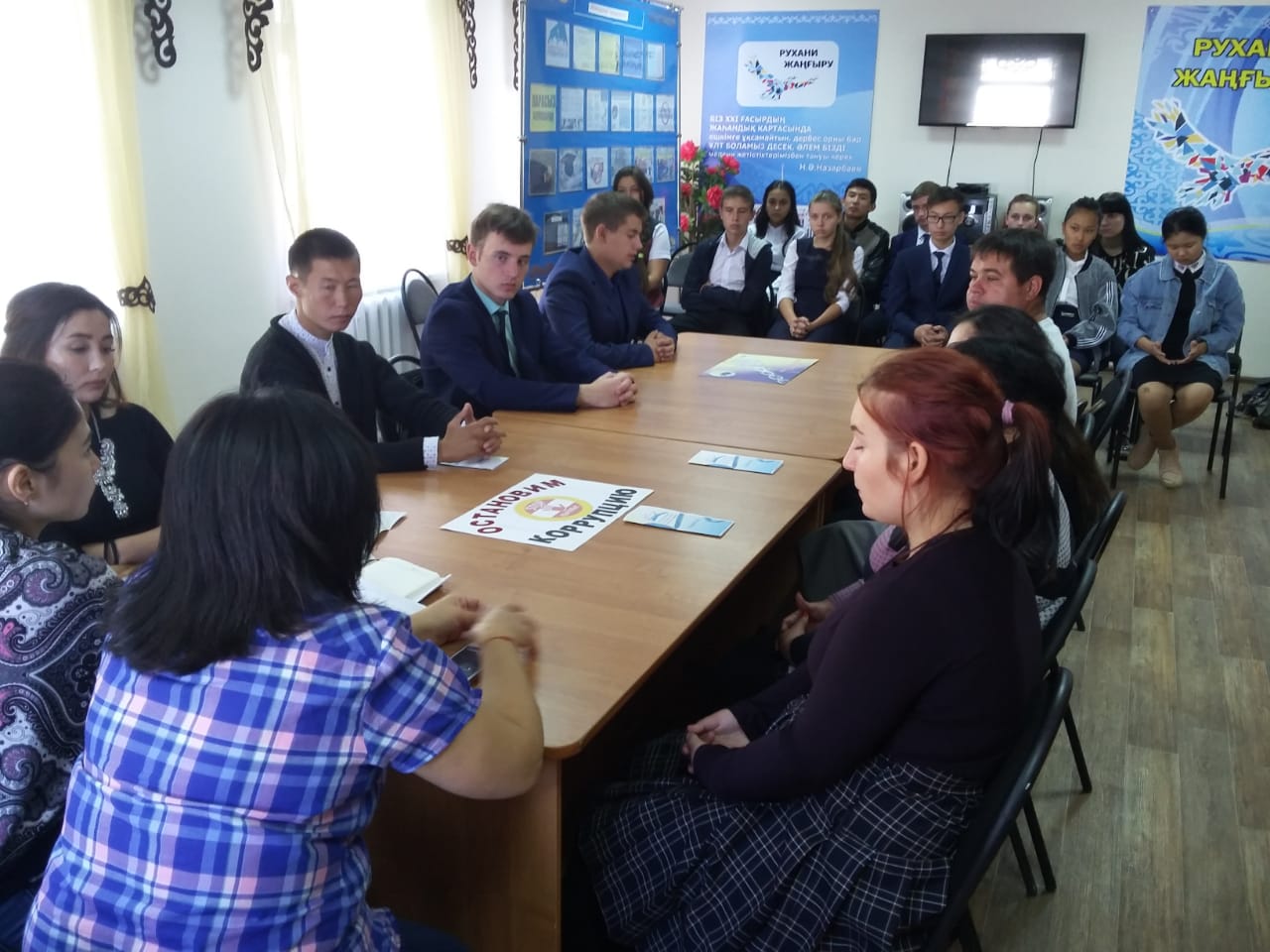 